Synyuk AndreyExperience:Position applied for: 3rd OfficerDate of birth: 18.07.1978 (age: 39)Citizenship: UkraineResidence permit in Ukraine: NoCountry of residence: UkraineCity of residence: ZhytomyrPermanent address: kosmonavtov str. 32b. 17 apt.Contact Tel. No: +38 (041) 239-68-08 / +38 (067) 454-33-34E-Mail: andreysynyuk@gmail.comU.S. visa: NoE.U. visa: NoUkrainian biometric international passport: Not specifiedDate available from: 18.05.2011English knowledge: ModerateMinimum salary: 2200 $ per month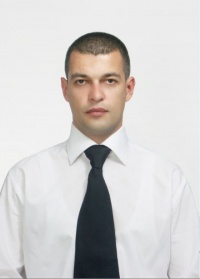 PositionFrom / ToVessel nameVessel typeDWTMEBHPFlagShipownerCrewing3rd Officer20.08.2010-21.01.2011traderBulk Carrier5000-st.winsent and grenadual investMCAAble Seaman22.12.2009-18.04.2010royal irisPassenger Ship9159-panamagolden cruises ltdepsilon maritime servicesAB-Carpenter15.07.2009-21.12.2009the irisPassenger Ro-Ro Ship12825-maltasilver cruises ltdepsilon maritime servicesAble Seaman13.11.2008-05.02.2009the irisPassenger Ro-Ro Ship12825-maltasilver cruises ltdepsilon maritime servicesAble Seaman16.08.2007-12.11.2008royal irisPassenger Ship9159-panamagolden cruises ltdepsilon maritime servises